 Newcastle Municipality      STRATEGIC EXECUTIVE DIRECTOR: BUDGET & TREASURY OFFICESUPPLY CHAIN MANAGEMENT UNITProvision for transport for the Newcastle salga games							Date: 20 October 2014Dear SupplierREQUEST FOR WRITTEN QUOTATION : QUOTE NUMBER B0133-2014/15Kindly furnish us with a closed written quotation for the supply of the goods as detailed in the enclosed schedule. The quotation are to be submitted 37 Murchison Street, Newcastleat the drop box, not later than the specified date. Please note that no quotations received after the closing time will be considered.Fax Number		:	034 328 7641Email			:	Thandile.Ngcongo@newcastle.gov.zaTelephone no		: 	034 -328 7816Enquiries 		:	Ms. TNT Ngcongo The following conditions will apply:Format of quotation must adhere to the following:Quotation must be on the company letterhead and made out to the Newcastle Municipality. The word QUOTATION must be clearly stated at the top of the quotationQuotation must be clearly dated and valid for at least thirty (30) days If you are a VAT vendor, VAT number must be indicated on the quotation. VAT number of the Newcastle Municipality (4000791824) must also be indicated on the quotationPrice(s) quoted must be firm and must be inclusive of VATA firm delivery period must be indicatedNo contract shall be concluded with any bidder whose municipal rates, taxes and municipal services charges are in arrears. Please attach your latest Municipal Rates account for your business premisesNo contract shall be concluded with any bidder whose tax matters are not in order. Failure to comply with these conditions may invalidate your offer.Yours faithfullyMrs TNT NgcongoProcurement OfficialPLEASE ENSURE THAT WE RECEIVE YOUR QUOTATION BY 12H00 ON Friday 31 October 2014Procurement ScheduleAmajuba District Games Bus Route/stops SpecificationDate:  08 November 2014Time: 6:30 Pick Ups startsMadadeniIsikhalisezwe High SchoolKwa- PIMakhulukhuluWall to WallDedangifunde High SchoolCheckersHofinaPolice StationOsizweniDicks (Enkululekweni School)Police StationKhuzaniKwa BobXolani HighiSitolo esibomvuMakhanyaBareniThekuMakhasanaNewcastleNgagane (Kilbarchan)VezubuhleHope High SchoolCharlestown IngogoAll athletes to arrive at Arbor Park in the morning and will further be transported to their respective venues. (Paradise sport field, Newcastle High, Ferrum Swimming Pool, Amajuba High and Old Casino.Amajuba District Games Bus Route/stops SpecificationDate: 02 November 2014Time: 07:00 Pick Ups startsCelangotho – Section 6Makhulukhulu Supermarket – section 7Wall to Wall – Section 4Killbarchan – Kilbarchen Golf clubPorto –NewcastleThe bus should transport athletes to Newcastle golf clubVenuesNumber of busesMadadeni4Osizweni and Blaauwbosch3Newcastle2Newcastle Golf ( 02 November 2014)1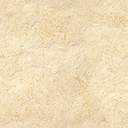 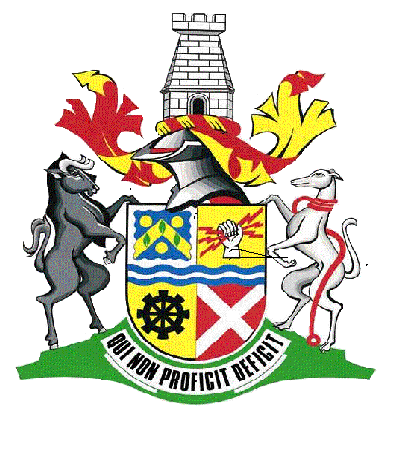 